Acteur : ________________________________________Synopsis :Tu es un des membres de l’équipe de soins (rôle selon le choix du professeur) et tu vas agir selon les normes de ta profession. Cependant, ton quart de travail est presque terminé et c’était une journée particulièrement éprouvante. Tu as très hâte de pouvoir rentrer chez toi. Tu n’as que très peu d’interactions avec le patient (les autres participants s’occupent de le préparer), mais dès que celui-ci hésite en raison de son anxiété, tu vas rapidement devenir impatient et frustré. Au début, tu te limites à être brusque avec l’équipement, mais au bout de trois à cinq minutes, tu exprimes ton impatience. Tu fais des commentaires aux autres membres de l’équipe que le patient peut entendre et, finalement, tu fais des commentaires directement au patient.Informations du patient :Nom : Utilise ton propre nomÂge : VariableSexe : VariableDate de naissance : S.O.Histoire sociale :Tu travailles ici depuis quelque temps. Habituellement, tu es un employé très apprécié de tes collègues.Ce matin, tu es arrivé en retard à cause d’un accrochage. Tu es responsable de l’accident et tu ne sais comment tout cela va te coûter pour réparer ton automobile dont tu étais si fier.La journée était très occupée, peu de pauses et tu as même dû manger ton repas en dix minutes pour compenser le temps que tu as perdu ce matin.Maintenant, tu as faim, tu es fatigué et tu dois te rendre chez ton garagiste pour voir l’ampleur des dommages.Tout cela te cause un stress qui te rend un peu irritable.Déroulement du scénario :Arrivée des participants : tu suis les participants et participes en jouant ton rôle selon ta profession (si ta présence reste secrète, l’effet de réalisme sera grandement augmenté – au choix du professeur bien sûr).Une fois dans la salle d’examen : (variation selon l’option choisie)Anxiété :Tu lances de grands soupirs lorsque le patient hésite à s’installer.Quand il tente de se lever de la chaise ou du lit, tu fais des commentaires vagues : « Pas sérieux ! » « C’est une blague ! », etc., en faisant de grands gestes d’impatience.Crise de panique :Lorsque l’examen est retardé, suite à l’hyperventilation du patient, tu lances des instruments sur la table avec quelques jurons.Tu peux suggérer, avec très peu d’empathie, de partir et que les autres membres de l’équipe pourront appeler ton remplaçant quand le patient aura fini « son petit manège pour attirer l’attention ». Tu dis tout cela alors que le patient peut t’entendre.Douleur thoracique :Tu peux faire des commentaires du genre : « C’est juste le stress qui cause la douleur », « Ce n’est pas d’origine cardiaque, faites l’examen qu’on en finisse ».Tu peux dire au patient : « Écoutez Monsieur, si vous ne le voulez pas l’examen, on peut juste l’annuler ».Réactions des participants :Ils te respectent et te parlent avec professionnalisme :Tu peux être convaincu, et même en venir à demander pardon au patient et aux membres de l’équipe, tout en expliquant tes déboires de la journée.Ils sont brusques avec toi :Tu peux aller jusqu’à les menacer de poser une plainte contre eux, car tu estimes que tes droits en tant qu’employé sont brimés.Tu peux aller jusqu’à reporter toute ta frustration sur eux et quitter la pièce pour te rendre auprès de ton superviseur et déposer une plainte contre tes collègues.Acteur : 	Synopsis :Tu as été convoqué à un rendez-vous pour un examen médical (endroit variable). Depuis deux semaines, tu t’inquiètes à l’idée de subir cet examen. Depuis ce matin, ton anxiété est vraiment évidente. Lorsque tu arrives à la réception, les perles de sueur sont déjà visibles sur ton front. Ta concentration est troublée et tu es très nerveux (tu sursautes à tout moment). Lors de l’inscription à l’accueil, tu laisses tomber plusieurs choses, et il est évident pour le commis que ton attention est ailleurs. Celui-ci va même le notifier aux autres participants.Informations du patient :Nom :Âge : 62 ansSexe : HommeDate de naissance : 22 novembre 1954 (date valide si le scénario est utilisé entre le 22 novembre 2016 et le 21 novembre 2017).Historique médical :Anxiété, fumeur, angine.Médicaments :Ativan PRN, Nitrospray 0,4 mg PRN, Atrophen 80 mg.Histoire médicale familiale :Ton père est mort avant l’âge de 50 ans, à la suite à un arrêt cardiaque soudain de cause inconnue.Allergies :Saisonnières.Histoire sociale :Veuf depuis cinq ans, tu vis seul. Tes enfants sont à l’extérieur du pays (un garçon et une fille ; deux petites filles que tu ne vois pas souvent).Tu travailles comme machiniste dans une manufacture. Tu refuses de prendre ta retraite par peur de l’ennui.Tu fumes un paquet de cigarettes par semaine. Tu ne consommes que deux ou trois bières les fins de semaine uniquement.Tu ne déjeunes jamais. Tu manges un sandwich que tu te fais toi-même pour ton dîner. Tes soupers, devant la télé, sont toujours des repas congelés.Déroulement du scénario :Arrivées des participants : tu as déjà complété la documentation d’usage et tu es assis dans la salle d’attente. Tu sursautes lorsque l’on annonce ton nom.Tu es très anxieux, nerveux, préoccupé. Ton attention est ailleurs.Une fois dans la salle d’examen : (variation selon l’option choisie)Anxiété :Alors que l’on t’installe pour l’examen, tu deviens de plus en plus anxieux, voire pris de panique. Tu songes à quitter les lieux, mais tu combats l’envie. Il est évident à ce moment que tu n’écoutes pas ce que l’on te dit.Tu deviens très agité et tu te lèves de la chaise ou de ton lit à quelques reprises.Les commentaires exprimés par le membre de l’équipe impatient te frustrent et augmentent ton anxiété.Si le membre impatient de l’équipe est bien géré par les autres participants et que ceux-ci sont calmes et attentionnés, tu accepteras, après beaucoup d’encouragement, de subir l’examen.Crise de panique :Alors que l’on t’installe pour l’examen, tu te mets à respirer de plus en plus rapidement. Tu te lèves et tentes même de quitter la salle.Tu ne peux rester assis sur la chaise ou ton lit. Tu dois rester assis, et même un peu penché vers l’avant, sinon tu sens que tu ne peux respirer.Tu ressens des picotements à tes doigts et tes mains. Les picotements sont insoutenables et tu te frottes les mains avec vigueur. Plus tard (trois à cinq minutes), tu ne sentiras presque plus tes doigts.Si l’encadrement est bien fait, tu réponds très bien ; tu reprendras contrôle de ta respiration et tu accepteras même de subir l’examen après beaucoup d’encouragement.Douleur thoracique :Alors que l’on t’installe pour l’examen, une douleur diffuse à travers ton thorax apparaît et s’intensifie plutôt rapidement. Au début, tu touches discrètement la région de ton sternum. Après trois à cinq minutes, la douleur (serrement) devient plus intense (5/10) et ton souffle devient un peu court. Cette douleur occupe maintenant toute ton attention (tu n’entends plus vraiment ce que l’on te dit) et devient LA cause de toute ton anxiété (ce qui bien sûr augmente l’intensité de la douleur).Cinq à dix minutes sans traitement définitif, et tu deviens un peu étourdi et faible. Tu développes aussi une nausée persistante et la douleur est maintenant de 8/10.Tu n’as pas ta Nitroglycérine avec toi. Tu l’as laissée dans ton véhicule, puisque tu ne t’en sers que très rarement.Tes sentiments et ton idée sur ta condition :Tu as honte de ne pouvoir contrôler tes attaques de paniques et lorsque l’un des membres de l’équipe s’impatiente, tu deviens frustré, car tu as le sentiment qu’il tente de te provoquer et te pousser à bout.Tes attentes :Tu t’attends à ce que l’on t’explique l’examen qui doit être fait.Tu t’attends à ce que l’on soulage tes craintes et que l’on soit patient avec toi.Tu t’attends à ce que l’on te rassure et que l’on prenne bien soin de toi.Instructions spéciales :Si on te pose une question, tu pourras y répondre au mieux de tes connaissances. Si tu ne connais pas la réponse, tu répondras seulement « Je ne sais pas. »Tu ne dois pas donner d’informations autres que celles que l’on te demande.Si on te pose une question trop vague, tu pourras demander des clarifications comme « Je ne suis pas certain de ce que tu veux dire. »Tu pourras ajuster ton degré d’anxiété, pendant l’évaluation, selon l’aide que tu obtiendras des membres de l’équipe.Etc.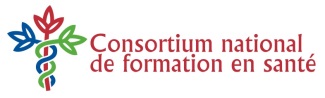 Scénario A – Santé mentale – 2016 – Script membre de l’équipe impatient et non compréhensifAnxiété/Crise de panique/Douleur thoraciqueScénario A – Santé mentale – 2016 – Script patientAnxiété/Crise de panique/Douleur thoracique